Project CharterRecovery GISDate:  01 May 2017Version: 1.1 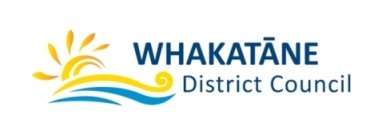 Document ControlReview ProcessThis document has been reviewed by:ContributorsThe following have contributed to this paper:Stephen O’Leary	Team Leader GISCasey Box		GIS TechnicianSulata Ghosh		GIS TechnicianEthan Hohneck	GIS Consultant – EmtelMartin Roundill 	GIS Consultant – EmtelSign OffProject Charter approved by:Table of Contents1.	Executive Summary	51.1	Overview	51.2	Approach	51.3	Cost/Benefit Analysis	71.4	Dependencies	71.5	Timeframe	82.	Purpose	83.	Project Mission Statement	94.	Goals and Objectives	95.	Scope	105.1	In Scope	105.2	Not in Scope	116.	Critical Success Factors	117.	High Level Project Plan	117.1	Approach and Work Plan	117.2	Project Timeline	137.3	Other Considerations	137.4	Deliverables	138.	Roles	148.1	Roles and Responsibilities	148.2 	Reporting and Control	158.3	Governance	159.	Risk Management	1610.	Assumptions and Constraints	1710.1	Assumptions	1710.2	Constraints	1711.	Estimated Project Costs	18Glossary of Terms Architecture		The structure of a System or IT Service including its relationship of 			components to each other and the environment they are inAGOL			ArcGIS Online web mapping toolsAspatial Data		Data stored in a database with no spatial attributesGeocortex	the web GIS software application used as the GIS Web ViewerGIS	Geographic Information Systems, Council mapping and spatial servicesOperation		day-to-day management of a live ServicePerformance		a formal measure of what is achieved by a system, team or personRDBMS		Relational Database Management System			Recovery GIS		A GIS service offered to assist the Recovery TeamRecovery Team	A team created to manage clean up and recovery of the Whakatane District Flooding EventService			a Service is a means of delivering value by facilitating outcomes that 			the customer wishes to achieveService Catalogue	a document which details the live Services including deliverables and 			contact pointsService Design		a stage in the development of a Service including the constitution of 			people, processes, and tools that will deliver the Service Spatial Data		Data that defines a geographic location, e.g. Property BoundaryWeb Map Apps	Web Mapping Applications that deploy spatial and aspatial data to users via a web browserExecutive SummaryThis Project Charter establishes the foundation for analysis, design, and management of the Recovery GIS project.  The GIS Department, who manage and facilitate the GIS, have been tasked to provide a more centralised GIS system encompassing data that is relevant to the Recovery Team.Overview
Whakatane District Council is in the process of managing the GIS as part of the overall Recovery phase of the Whakatane District Flooding Event that occurred in April 2017.  The GIS team has a number of technologies that can be utilised to provide a sound robust centralised system.The system will provide means to disseminate appropriate information to targeted users; within council users will have access to pre-defined relevant datasets, subsets of this information may be available to external clients via a form of security.  The system will also include an easy to operate map viewer with analytical tools and report builder.  A key function needed will be the ability to create and capture data in the field.  The Recovery GIS system will ensure that this is handled via a number of web map apps that have been used and tested in the past.This charter will define a number of phases to enable this implementation.1.2	ApproachThe planned approach is to review activities that the Recovery Team are using now and in the future and assess what GIS needs they may need.  This will entail sitting and discussing with the sub teams in the Recovery Team ensuring their needs are documented and included.Before sitting with the Recovery Team GIS need to provide the following:A list of existing services that GIS provide daily and during a Civil Defence emergency. A Spatial Data Catalog of existing data.An Aspatial Data Catalog that has an existing relationship to the GIS data.A list of staffing resources available for this project.Once we have analysed the needs of the Recovery Team we then start to build & organise the GIS Data Infrastructure to handle the deployment and capture of relevant data.Ongoing Analysis, Monitoring, and Management processes are reported on during and after the duration of the project. This will provide System Stabilisation.The approach will include addressing a series of questions to drive the change forward:Stage 1 - Analysis & DesignWhere are we now?Where do we need to be?Do we already have tools and services to deliver what is needed?How do we get there?Stage 2 – ImplementationBuild the infrastructure needed and related data where needed.Deploy and test web apps and viewers needed.Train users in the use of the technology.Stage 3 - MonitoringAre we following the plan?Does the Plan need to be changed?Below is a System Diagram outlining the approach that will be taken to build the Recovery GIS.	Cost/Benefit Analysis	The benefits to be obtained through this project are:Delivery of an optimal Recovery GIS Service that meets present and future business needs.Creating a more accessible, accurate, and responsive Recovery GIS.Following this Project, ensuring that future incidents and disasters are supported by a centralised GIS with supporting technologies.Be at the forefront of GIS Service Delivery in a Natural Disaster.Quality Assurance will be an ongoing task to ensure the continuity of the services is kept to a high standard.Day to day management of the Councils GIS system will ensure that the Recovery GIS has the most up to date data available.External Clients will experience a secure ease-of-access web portal to council information.1.4	DependenciesThe success and completion of the Recovery GIS rely on a number of factors including:In-house knowledge of both the current GIS System and the current spatial data.Integration to other non-spatial data sources e.g. Hansen, SPM, and Ozone, with GIS spatial data will depend on the data integrity of the non-spatial data sources.Existing Web Mapping Applications all sharing centralised data.This project is therefore required to ensure:These dependencies are identified.A baseline of understanding is developed for those areas directly impacting/interfacing with the Service.Recommendations and assumptions for those wider organisational factors that will influence the success of this Service.Communication and workshops to include information such as data integration with GIS spatial data.1.5	Timeframe	Below is a summarised timeframe for the project.PurposeThis document outlines activities to be undertaken to achieve the creation of the Recovery GIS.This Project Charter identifies:Recovery Team Business objectives & needsBusiness outcomes to be achievedHigh level activities and individual tasksResource requirementsRisksThe Project Charter serves as the core document for governance purposes.The Project Charter establishes the framework through which the evaluation, modification and implementation of the Recovery GIS will be managed. In particular, it identifies:The rationale for the Project – why we need to implement the Project.What is in scope and what is out of scope for the Project?How the Project will be assessed as a success.The structure of the Project and resource requirements.Roles and responsibilities in relation to the Project.How the Project will be implemented.Risks relating to the Project.Financials.Project  StatementThe Project will deliver a robust, data rich, and accurate Recovery GIS system that meet the present and future needs of Whakatane District Council while ensuring that data flow and data management is ahead of the wave.Goals and ObjectivesThe goals and objectives of the Project include:The GIS Department will identify regional and national trends in GIS relating to services needed post a Civil Defence emergency.Identify current clients and define their information needs and business requirements.Define GIS offerings to support identified trends and client requirements.Map present GIS processes as well as and Data Catalogues and record anticipated future GIS process revisions.Determine roles required for GIS Team Process delivery.Define tools and resources required for provision of GIS offerings.Implement identified revisions and systems.Effect Organisational Change.The following objectives will meet the goal of this Project:ScopeThe scope defines what is included and excluded from this Project.5.1	In ScopeThis Project will:Analyse the needs, in relation to GIS, of the Recovery Team and all identified stakeholders.If needed make changes to team design and individual member role and responsibilities relating to managing and administering the new service.Analyse the existing GIS system and applications to determine if a Recovery GIS can in fact be incorporated as a service.System Implementation and Data Management processes.Testing the implementation.5.2	Not in ScopeThis Project specifically excludes:The analysis, identification or implementation of any tools, techniques or frameworks required to support or enable the underlying Design e.g. procurement of software to manage Incidents or implementation of a Project Management or Change Management framework.The implementation of an interface or requirements outside of the team boundary that are considered necessary for a successful Service.SLA’s/investigation/documentation of any other IT-related activity outside of the GIS team. Critical Success FactorsThe following were identified as the critical success factors for this project:High Level Project Plan7.1	Approach and Work PlanA detailed approach and work plan will be developed.  It is intended that all phases listed below are completed in a timely efficient manner.  Some of the Phases have already started and are nearing completion, as listed below.Key Resources
GIS – GIS Team, RT – Recovery Team, IT – Information Technology.Project TimelineA high level project timeline has been included in this document under section 1.5.7.3	Other ConsiderationsIssue ManagementTo be managed within individual phase and Project methodologies, specifically issues register and resolution.Communications ManagementTo be managed within individual phase and Project methodologies, specifically communications plans and resulting documents.Quality AssuranceTo be undertaken within individual phase and Project, specifically by the GIS team.TrainingTo be detailed within individual phase and Project, specifically within project planning.7.4	DeliverablesDeliverables will be established for each Project phase.Roles8.1	Roles and Responsibilities	The matrix below shows a summary of roles and responsibilities for this project.The table below defines the roles and responsibilities along with the responsible persons:8.2 	Reporting and Control	For reporting and control purposes the following is to be followed for this project:Phase completion report to Team Leader GIS and Project Sponsor.Overall project completion report to Stakeholders.8.3	Governance	This Project Charter underpins good project governance through the definition of how the project will be managed and controlled. This ensures that the project delivers the required changes according to a clear business case, with the required level of quality, in a given timescale and within an allocated budget. In particular, governance for this project is ensured by the Project Sponsor.The definition and agreement of the Project Charter as the reference point for the project. Once approved at project initiation a subsequent version will be updated.End of Stage Assessment – has the stage been successful? Is the project still on course? Are the risks under control?Project Closure – did the project deliver the required products? Were the objectives delivered? What lessons were learnt?9.	Risk ManagementThe following describes the risks identified for this project.Availability of internal resources due to business-as-usual workload.Timeling required to deliver the Recovery GIS service.The success of this project depends on the management of the following risks.10.	Assumptions and Constraints	Factors that could have an impact on the outcome of this project needs to be identified and documented.10.1	Assumptions	The following assumptions are made for this project:The Recovery GIS service will fit in with the existing centrally located GIS system.The existing Civil Defence Cloud GIS System will be merged in with the existing centrally located GIS system.Spatial Data Services will be deployed to Cloud GIS System from the centrally located GIS system.All Spatial Data will be managed by the GIS Team in the existing centrally located GIS system.10.2	Constraints	The following constraints were identified:Business As Usual (BAU) may affect the delivery time frame of the project.Recovery Team availability.Consultant availability.11.	Estimated Project CostsThe following estimated costs have been identified: VersionDateAuthorCommentV1.001/05/2017Casey Box & Ethan HohneckInitial draftV1.102/05/2017Casey Box & Ethan HohneckCompleted LiveV1.208/06/2017Casey BoxUpdatingReviewerFocus of reviewStephen O’LearyContent Review / ModificationsJulie GardyneRecovery Team ManagerName/PositionSignature DateJulie GardyneDateProject ScopingDocumentation Creation & SignoffBuild Process & InterviewsTesting PhaseTrainingRolloutSupportMonitoring01/05/201702/05/201703/05/201704/05/201705/05/201708/05/201709/05/201710/05/201711/05/201712/05/201715/05/201716/05/201717/05/201718/05/201719/05/2017Near CompletionNear CompletionNear CompletionNear CompletionNear CompletionIn ProgressIn ProgressIn ProgressIn ProgressYet To StartYet To StartYet To StartYet To StartObjective 1: To transform the current GIS system to incorporate a centrally located Recovery GIS service that will meet the needs of the businessObjective 1: To transform the current GIS system to incorporate a centrally located Recovery GIS service that will meet the needs of the businessDelivery MethodClear definition of the project details and how the project relates to services needed post the Civil Defence emergencyClear identification and application of constraintsDesign workshop plans to ensure Business Requirements are correctly capturedSuccess CriteriaBusiness Processes identified with associated requirements and dependencies for the GIS TeamSuccess criteria for the Service are clearly defined and business ledMeasureThe project charter is signed off by the Recovery TeamObjective 2: To deliver high-quality Recovery GIS service and support to the Recovery Team for all spatial related servicesObjective 2: To deliver high-quality Recovery GIS service and support to the Recovery Team for all spatial related servicesDelivery MethodClear, logical process to be followed i.e. business need > requirements > ServiceClear, logical process to be followed i.e. business need > requirements > SupportSuccess CriteriaDocumentation can be traced back to business needClarity of effort required to deliver the Recovery GIS services & supportTeam engagement and supportMeasureProject Charter signed-off Critical Success FactorThis means……Organisational CommitmentThat WDC leadership and Recovery Team staff fully support the Project and commit appropriate resourcesOrganisational Change ManagementThat due consultation and consideration is given to altering processes, procedures, and systems, and that affected parties are engaged.Clear Organisation Data Ownership and ResponsibilityThat clarity and agreement is reached regarding departmental data ownership and responsibilitiesEstablishment of Institutional Data ArchitectureThat the GIS Teams requirements are duly considered for institutional data structures and associated information architecturesPhaseDescriptionStatusDateComments1Analyse & engage stakeholders to determine business requirements of the Recovery GIS service (will require interviewing key stakeholders)10% 2/05/2017GIS Staff have been working closely with Recovery Team.2Analyse the existing GIS system as well as the Civil Defence GIS System to determine how to centralise all information to assist the creation of the Recovery GIS service40% 2/05/2017Analysis on the existing systems is underway.3Design & build the new Recovery GIS service0% 3/05/20174Create the processes needed for the GIS Team to manage and administer the new service0%5Design the processes to create service additions to the service when requested e.g. new survey forms0%6Test the new service0%7Train Stakeholders in using the service0%8Rollout the new service0%9Support, administer, manage the new service0%TaskCommentStartResourcePhase OneAnalyse & engage StakeholdersWork with Recovery Team to determine business needs relating to the new Recovery GIS serviceGIS, RTMilestonesNeeds assessment documentedPhase TwoAnalyse existing GISAnalyse the existing GIS system and the Civil Defence system to determine if adding a centrally located Recovery GIS will be attainableGISMilestonesTechnology and data location analysedPhase ThreeDesign & build Recovery GISDesign & build the new Recovery GIS, web mapping applications needed, spatial data needed and stored centrally, linked data integratedGIS, RT, ITMilestonesRecovery GIS designed and BuiltPhase FourCreate management processesCreate the management process for managing the new Recovery GISGISMilestonesGIS engagement in Recovery GIS role defined.Phase FiveCreate processes to manage service additionsEnsure that additions to the Recovery GIS are well documented, scoped at the time of addition, and designed to Stakeholder specification, created to the specification, tested, and rolled outGIS, RTMilestonesChange Management adopted and documented by LS & RTPhase SixTestingPerform rigorous testing of the Recovery GIS service  GISMilestonesTesting completed and signed off by LS & RTPhase SevenStakeholder TrainingTrain all Stakeholders in the use of the Recovery GIS service where it directly relates to their role in the Recovery TeamGIS, RTMilestonesRecovery Team Staff trainedPhase EightRolloutGo live with the new Recovery GIS serviceGIS, RTMilestonesNew service is livePhase NineSupport and managementContinue to support the Recovery Team throughout using the Recovery GIS, manage all data for the serviceGISMilestonesRecovery GIS is operational on a daily basis and supported by the GIS TeamTaskCommentPhase 1Analyse & engage StakeholdersInterview key members of the Recovery Team to determine their needsDocument all findingsPhase 2Analyse existing GISCreate existing architecture diagrams of the GIS & Civil Defence systemsCreate the Recovery GIS inside the existing architectureDocument findingsPhase 3Design & build Recovery GISBuild the Recovery GIS serviceDocument the findingsPhase 4Create management processesCreate the GIS Team management process needed to manage the new Recovery GIS serviceDocument and issues, new roles, resources neededPhase 5Create processes to manage service additionsDocument a process to manage change and additions to the new Recovery GIS servicePhase 6TestingCreate a testing processDocument all testsReport any issuesReturn to phase 3 if necessary to adjust the service designPhase 7Stakeholder TrainingCreate training material for the new Recovery GIS servicePhase 8RolloutCreate a rollout process and promote it to the Recovery TeamPhase 9Support and managementDocument the level of support and management by the GIS Team	RolePersonResponsibilitiesProject SponsorsJulie GardyneRecovery Team ManagerOwn responsibility for the project and make final decisions to fulfill the primary responsibilities as outlinedMaintain the final authority to set priorities, approve scopePromote the project throughout the Recovery Team.Project Functional Team Stephen O’LearyTeam Leader GISCasey Box & Sulata GhoshGIS TechnicianGIS ConsultantsEmtelEagle TechnologyManage & organise in workshops/interviewsIdentify business requirementsReport and identified requirements to Project SponsorTransfer business knowledge to other project team membersParticipate in the validation of Business Requirements and other project deliverablesImplement the project.Recovery Team Staff MembersParticipate in workshops/interviewsParticipate in trainingRefRiskProbabilityImpactRiskConsequenceMitigation PlanMitigated
ProbabilityMitigated
ImpactMitigated
Risk1Recovery GIS Service ImplementationHighHighHighOrganisational workload.  Internal resource availability.
External resource availability.Current staffing resources have been initiated to handle the workload.
Outsource phases to external GIS Consultants.MediumMediumMedium2Post System Stabilisation and MonitoringHighNoneMediumResource availability and associated budgeting.Depending on the findings of the analysis performed resources will be allocated to make suggested changes.HighLowLow3“Scope Creep”HighHighHighProject fails to meet timeline.Project is bound to stay within the phases of this document.MediumMediumMedium4Data Integrity of the non-spatial data sources.HighHighHighIf non-spatial data sources have low data integrity then integration may be effected.Analyse the non-spatial data sources to determine the level of integration that will occur.MediumMediumMedium5Data Maintenance of Spatial Data by the Recovery Team.HighHighHighTechnology may cause issues with data capture.Ensure thorough testing is performed on data capture technology.MediumMediumMediumCost ComponentTime (Hours)Cost $ConfidencePre-Project Planning & Charter10 $      1,500.00100%GIS Consultants120 $    18,000.00 85%GIS Staff Time (not BAU)120N/A85%TOTALS250 $19,500.00 